                                   ZESPÓŁ SZKÓŁ NR 1 W PSZCZYNIE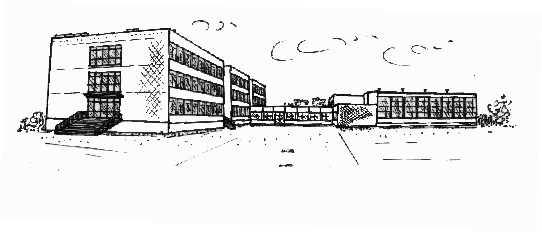                                       III LICEUM OGÓLNOKSZTAŁCĄCE,                      	SZKOŁA PODSTAWOWA NR 5                                        				 43-200 Pszczyna, ul. Kazimierza Wielkiego 5,tel/fax 32 210 –36 –20                                     	  zs1pszczyna@zs1pszczyna.pl.      	www.zs1pszczyna.pl                                                                                                           Pszczyna, dnia 01.06.2020rZAPROSZENIEDyrekcja, grono pedagogiczne oraz uczniowie III LO w Pszczynie mają zaszczyt zaprosić do uczestnictwa w wyjątkowym Dniu Otwartym naszego liceum .Przygotowaliśmy dla Państwa uczniów coś specjalnego – interaktywną ulotkę, oto link https://view.genial.ly/5ec785815cf4ce0d97da7d20/interactive-image-zloguj-sie-do-3lo?fbclid=IwAR3C4cF83BNvo3eA43aw5IxVdI8y8ZV4PwhiE_GxusxDsbzRqMBeT_A20q0Aby dowiedzieć się więcej o naszej szkole wystarczy kliknąć w ikonkę łapki w prawym górnym rogu ulotki, wtedy wyświetlą się aktywne linki do informacji o szkole.Zapraszamy również do śledzenia naszej strony na Facebooku , link poniżej :https://www.facebook.com/lo3pszczyna/Przez ostatni czas nasi nauczyciele oraz uczniowie liceum tworzyli dla kandydatów wirtualny Dzień Otwarty.Zwracam się z ogromną prośbą o udostępnienie powyższych informacji uczniom Państwa szkoły oraz ich rodzicom.                                                                                                          Z poważaniem                                                                                                         Dyrektor szkoły                                                                                                          Joanna Pszonak 